Κατόπιν του με αρ. πρωτ. 1718/17-2-2020 εγγράφου του Δημάρχου κ. Λέντζα Ιωάννη  για σύγκληση του Δημοτικού Συμβουλίου, σας προσκαλώ να προσέλθετε σε νέα δημόσια συνεδρίαση την 21η  του μηνός Φεβρουαρίου 2020, ημέρα Παρασκευή  και ώρα 18.00 , στην αίθουσα συνεδριάσεων του Δημοτικού Συμβουλίου, για  συζήτηση και λήψη αποφάσεων  στα παρακάτω  θέματα της ημερήσιας διάταξης :Επικύρωση πρακτικών 25ης  τακτικής συνεδρίασης του δ.σ. στις 16/12/2019(Εισηγήτρια: Πρόεδρος δ.σ. Κα Κακαλέτρη Γεωργία)Επικύρωση πρακτικών 26ης  τακτικής συνεδρίασης του δ.σ. στις 31/12/2019(Εισηγήτρια: Πρόεδρος δ.σ. Κα Κακαλέτρη Γεωργία)Επικύρωση πρακτικών 1ης  τακτικής συνεδρίασης του δ.σ. στις 28/1/2020(Εισηγήτρια: Πρόεδρος δ.σ. Κα Κακαλέτρη Γεωργία)Περιοριστικά μέτρα κυκλοφορίας στη Δ.Κ. Λεχαινών του Δήμου Ανδραβίδας-Κυλλήνης (Εισηγητής: Αναπληρωτής Δ/ντής  Τεχνικών Υπηρεσιών του Δήμου, Κος Τσουραπάς Γεώργιος)Υποβολή αίτησης χρηματοδότησης του Δήμου Ανδραβίδας- Κυλλήνης στο πλαίσιο της υπ’ αρ. ΥΠΕΝ/ΔΠΔ/99217/2679 /30.10.2019 Πρόσκλησης στο Πρόγραμμα Αγροτικής Ανάπτυξης  (ΠΑΑ) 2014-2020, Υπομέτρο 8.3: «Πρόληψη ζημιών σε δάση εξαιτίας δασικών πυρκαγιών, φυσικών καταστροφών και καταστροφικών συμβάντων» (Εισηγήτρια: Α/Δ Προγραμματισμού & Ανάπτυξης Κα Γιαννίτση Αλεξάνδρα)«Δέσμευση για ένταξη του έργου  με τίτλο «Βελτίωση Αγροτικής οδοποιίας ΤΚ Μυρσίνης και Ανδραβίδας», η οποία έχει υποβληθεί με αρ. πρωτ. 3946/27-03-2019 στο Πρόγραμμα ΦΙΛΟΔΗΜΟΣ Ι,  στο Επιχειρησιακό Πρόγραμμα του Δήμου Ανδραβίδας- Κυλλήνης, όταν αυτό εκπονηθεί. (Εισηγήτρια: Α/Δ Προγραμματισμού & Ανάπτυξης Κα Γιαννίτση Αλεξάνδρα)Έγκριση ετήσιας έκθεσης πεπραγμένων έτους 2019 της Επιτροπής Ποιότητας Ζωής του Δήμου (Εισηγητής: Α/Δ Τεχνικών Υπηρεσιών, Πολεοδομίας & Χωροταξίας  και Πρόεδρος της Επιτροπής Κος Κεκάτος Διονύσιος)Έγκριση διορθωτικής πράξης εφαρμογής κληρονόμων Κατσάπη Αναστασίου στο Ο.Τ. Γ74Α στην επέκταση του σχεδίου πόλης Λεχαινών(Εισηγητής: Α/Δ Τεχνικών Υπηρεσιών, Πολεοδομίας & Χωροταξίας  Κος Κεκάτος Διονύσιος)Ανάκληση της αριθ. 267/2014 απόφασης του Δ.Σ. με θέμα : Δωρεάν παραχώρηση ανενεργού ακινήτου που βρίσκεται στην θέση Θανασουλέικα Τ.Κ. Καπελέτου, στο Σύλλογο  Ξωμάχων “ΟΙ ΤΑΞΙΑΡΧΕΣ”  προκειμένου να χρησιμοποιηθεί ως έδρα του Συλλόγου (Εισηγητής: Α/Δ Περιβάλλοντος και Πολιτικής Προστασίας Κος Βαγγελάκος Παναγιώτης)Ενημέρωση δημοτικού Συμβουλίου για απολογισμό έτους 2019 και προγραμματισμό έτους 2020 του  Συνδέσμου Διαχείρισης Στερεών Αποβλήτων Ν. Ηλείας (Εισηγητής: Δήμαρχος Κος Λέντζας Ιωάννης)                                                                                                                  Η  ΠΡΟΕΔΡΟΣ                                         ΚΑΚΑΛΕΤΡΗ ΓΕΩΡΓΙΑ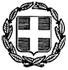 Ελληνική ΔημοκρατίαΝομός ΗλείαςΔήμος Ανδραβίδας-ΚυλλήνηςΤμήμα Υποστήριξης Πολιτικών ΟργάνωνΕΠΕΙΓΟΝΕλληνική ΔημοκρατίαΝομός ΗλείαςΔήμος Ανδραβίδας-ΚυλλήνηςΤμήμα Υποστήριξης Πολιτικών ΟργάνωνΕλληνική ΔημοκρατίαΝομός ΗλείαςΔήμος Ανδραβίδας-ΚυλλήνηςΤμήμα Υποστήριξης Πολιτικών Οργάνων        Λεχαινά   17/2/2020     Ελληνική ΔημοκρατίαΝομός ΗλείαςΔήμος Ανδραβίδας-ΚυλλήνηςΤμήμα Υποστήριξης Πολιτικών Οργάνων                    Αριθ. Πρωτ. 1718Ταχ. Δ/νση : Πολυτεχνείου 2Τ.Κ. 27053 ΛεχαινάΤαχ. Δ/νση : Πολυτεχνείου 2Τ.Κ. 27053 ΛεχαινάΠρος:1.Δήμαρχο Ανδραβίδας-Κυλλήνης 2.Μέλη Δημοτικού Συμβουλίου3.Αναπληρώτρια Δ/ντρια Διοικητικών   Υπηρεσιών4.Αναπληρώτρια Δ/ντρια Οικονομικών    Υπηρεσιών  5.Αναπληρωτή Δ/ντή Τεχνικών Υπηρεσιών1.Δήμαρχο Ανδραβίδας-Κυλλήνης 2.Μέλη Δημοτικού Συμβουλίου3.Αναπληρώτρια Δ/ντρια Διοικητικών   Υπηρεσιών4.Αναπληρώτρια Δ/ντρια Οικονομικών    Υπηρεσιών  5.Αναπληρωτή Δ/ντή Τεχνικών Υπηρεσιών1.Δήμαρχο Ανδραβίδας-Κυλλήνης 2.Μέλη Δημοτικού Συμβουλίου3.Αναπληρώτρια Δ/ντρια Διοικητικών   Υπηρεσιών4.Αναπληρώτρια Δ/ντρια Οικονομικών    Υπηρεσιών  5.Αναπληρωτή Δ/ντή Τεχνικών ΥπηρεσιώνΠληροφορίες :Τηλέφωνο :Fax :Αλέξης Γαλάνης26233608282623360810Προς:1.Δήμαρχο Ανδραβίδας-Κυλλήνης 2.Μέλη Δημοτικού Συμβουλίου3.Αναπληρώτρια Δ/ντρια Διοικητικών   Υπηρεσιών4.Αναπληρώτρια Δ/ντρια Οικονομικών    Υπηρεσιών  5.Αναπληρωτή Δ/ντή Τεχνικών Υπηρεσιών1.Δήμαρχο Ανδραβίδας-Κυλλήνης 2.Μέλη Δημοτικού Συμβουλίου3.Αναπληρώτρια Δ/ντρια Διοικητικών   Υπηρεσιών4.Αναπληρώτρια Δ/ντρια Οικονομικών    Υπηρεσιών  5.Αναπληρωτή Δ/ντή Τεχνικών Υπηρεσιών1.Δήμαρχο Ανδραβίδας-Κυλλήνης 2.Μέλη Δημοτικού Συμβουλίου3.Αναπληρώτρια Δ/ντρια Διοικητικών   Υπηρεσιών4.Αναπληρώτρια Δ/ντρια Οικονομικών    Υπηρεσιών  5.Αναπληρωτή Δ/ντή Τεχνικών Υπηρεσιών.email: galanis@andravida-killini.grΠρος:1.Δήμαρχο Ανδραβίδας-Κυλλήνης 2.Μέλη Δημοτικού Συμβουλίου3.Αναπληρώτρια Δ/ντρια Διοικητικών   Υπηρεσιών4.Αναπληρώτρια Δ/ντρια Οικονομικών    Υπηρεσιών  5.Αναπληρωτή Δ/ντή Τεχνικών Υπηρεσιών1.Δήμαρχο Ανδραβίδας-Κυλλήνης 2.Μέλη Δημοτικού Συμβουλίου3.Αναπληρώτρια Δ/ντρια Διοικητικών   Υπηρεσιών4.Αναπληρώτρια Δ/ντρια Οικονομικών    Υπηρεσιών  5.Αναπληρωτή Δ/ντή Τεχνικών Υπηρεσιών1.Δήμαρχο Ανδραβίδας-Κυλλήνης 2.Μέλη Δημοτικού Συμβουλίου3.Αναπληρώτρια Δ/ντρια Διοικητικών   Υπηρεσιών4.Αναπληρώτρια Δ/ντρια Οικονομικών    Υπηρεσιών  5.Αναπληρωτή Δ/ντή Τεχνικών Υπηρεσιών.email: galanis@andravida-killini.grΚοιν.:1.Πρακτικογράφο Δ.Σ.2.Εφημερίδα ΠΡΩΤΗ3.Εφημερίδα ΠΡΩΙΝΗ4.Εφημερίδα ΠΑΤΡΙΣ 1.Πρακτικογράφο Δ.Σ.2.Εφημερίδα ΠΡΩΤΗ3.Εφημερίδα ΠΡΩΙΝΗ4.Εφημερίδα ΠΑΤΡΙΣ 1.Πρακτικογράφο Δ.Σ.2.Εφημερίδα ΠΡΩΤΗ3.Εφημερίδα ΠΡΩΙΝΗ4.Εφημερίδα ΠΑΤΡΙΣ ΘΕΜΑ:Πρόσκληση Σύγκλησης Δημοτικού Συμβουλίου